ENTRY FORM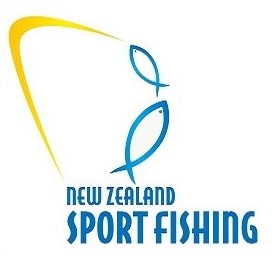 2020 NZSFC NATIONALSEntry No: 		Club: 										Team Name :									Boat Name:				Contact Phone No:			Angler responsible for the team						 I have read, understood and agree to abide by the Rules of this TournamentSigned by person responsible for the team, on behalf of his/her teamSignature:				PLEASE WRITE THE ABOVE NAMES CLEARLY AND INCLUDE FIRST CHRISTIAN NAME AND THE SURNAMEPlease identify Junior anglers with ‘Jnr’Anglers listed are financial members of an affiliated club and have paid their contest feesSecretary:				Total number of anglers:			Date:					Total entrance fee enclosed:		This entry form is to be forwarded to the Secretary of the club you will represent together with the applicable entry feesNEW ZEALAND SPORT FISHING COUNCIL INCAngler Club Membership 